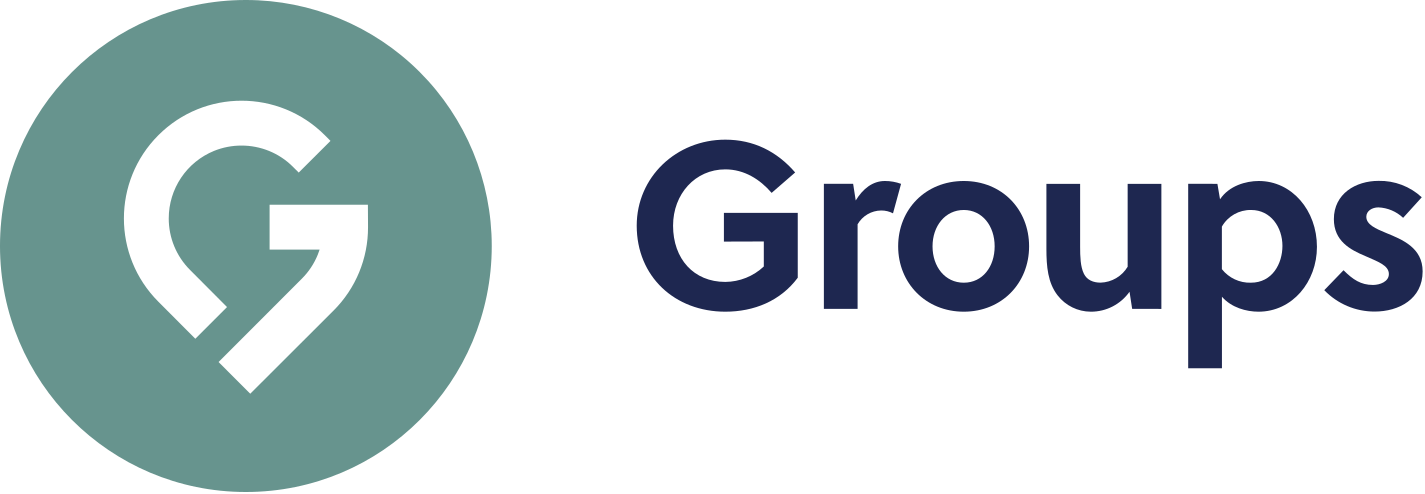 Thanks for checking out our sermon-based Study Guides! If you’ve never used our Study Guides before, you’ll find some basic instructions beginning at the bottom of page 2.Sermon-BASED Study Guidefor the Sermon given on February 13, 2022,  “A Voice in the Wilderness”  Isaiah 53: 1-7, 10-12,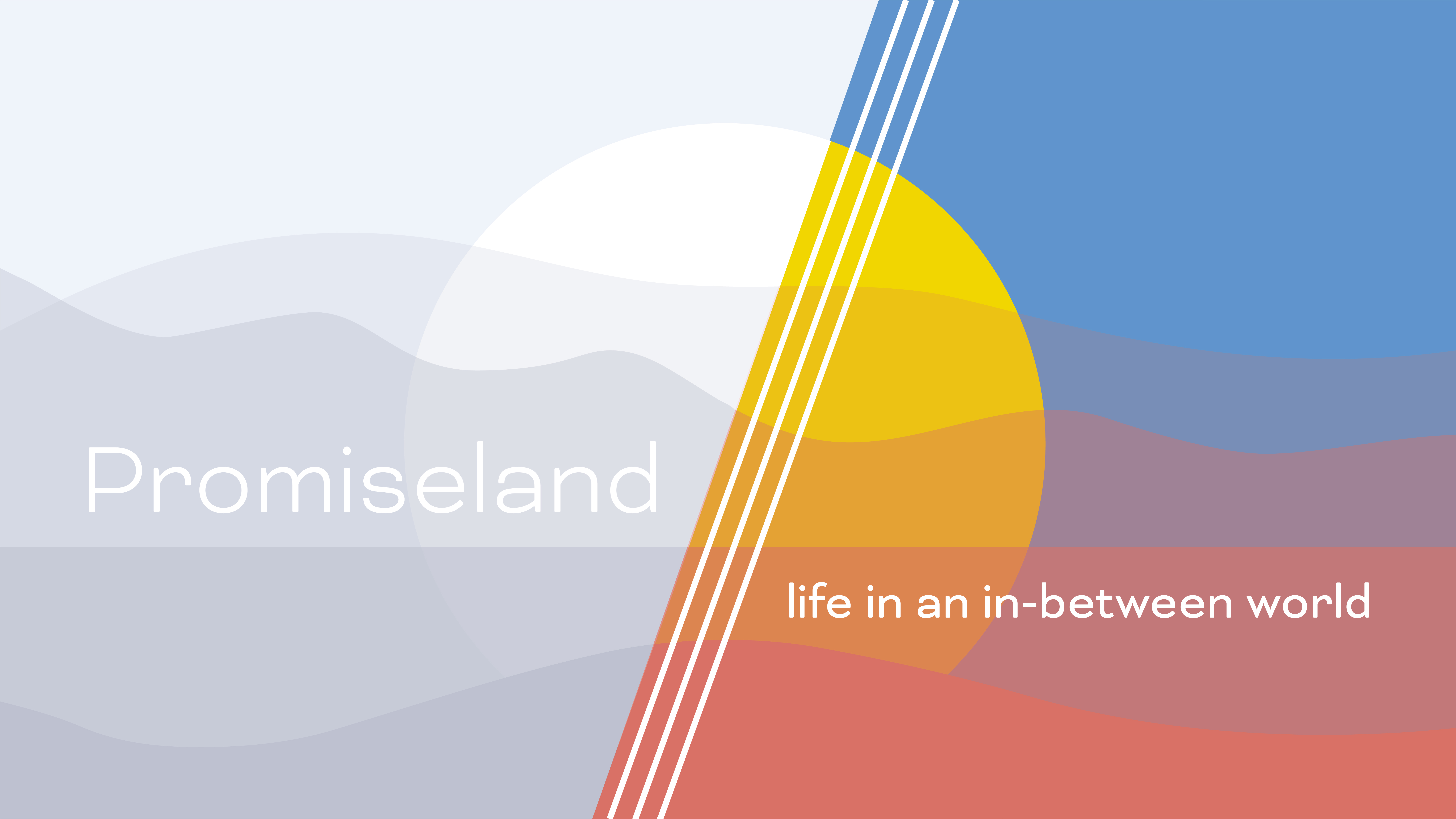 The hope of the series of Promiseland is to identity the promises and problems the people of God face. The series is rooted in the book of Isaiah, and will be examining the context of the children of Israel in exile. While we modern day Westerners have not been exiled in this way, many have us felt the cultural ground move beneath our feet and a sense of cultural displacement over the years. Today, we want to discuss the promises of God in times of our brokenness.  Group Discussion QuestionsQ –  Dealing with our personal brokenness looks differently for each of us and we must remember that there is no prescribed path because we all have different types of backgrounds, experiences, and faith-journeys. While we do not have to get into the specifics of our personal brokenness, what is one thing that we wish others could understand about it? For instance, “I wish others would not judge another person’s brokenness.” Q – Let’s read Isaiah 53:1-6 a few times together. It’s a prophecy of the coming Messiah who must suffer for the sins of the world and through the suffering will provide salvation (which is described in verse 5 and comes again later in verses 11-12). In these first 6 verses, what words and images stir your heart as you read them?Q – Now lets’ read verses 7-12 a couple times.Continuing in framing our conversation around the fact that we are all broken and in need of healing, forgiveness and ultimately, to be reconciled with God. What promise does Isaiah give and what does it mean to you?Q – How can we be followers of Jesus that share the promise of salvation in the problem of brokenness in loving, winsome ways to a broken and hurting world? Think of what needs to be our posture, tone, actions, culture as we move forward? How to Use These Study Guides:Consider sending out the Scripture passage to your group members ahead of time.Begin each meeting with a short time of checking in with one another.You may want to begin the discussion by reading the Scripture passage together out loud, or by summarizing the passage if everyone has read it ahead of time.Don’t feel like you need to discuss every question included in the Study Guide. Pick one or two to start with, and see how the conversation flows.If your group meets over Zoom:You may need to do more overt facilitating over Zoom than you would in person. Feel free to call on people to invite them to share.Try to be sensitive to attention spans over Zoom—keep the meetings shorter than they would be in person.Be sure to set aside time for sharing prayer requests and praying together.Group Leader Support: Please reach out to your Campus Pastor or your Coach if you have any questions about leading your group or concerns about your group dynamic. If you have questions about or feedback on the Study Guides, please reach out to Pastor Tim or Pastor Rachel from the Group Life team.